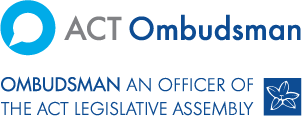 Freedom of Information GuidelinesAPPENDICES Informal requests for government informationOctober 2019Guideline Number. 2 of 6Disclaimer Under s 66 of the Freedom of Information Act 2016 (FOI Act), the ACT Ombudsman has the function of issuing guidelines about freedom of information (‘FOI’).  The information in this guideline is not legal advice and additional factors may be relevant in your specific circumstances. Any views expressed in this guideline are general in nature and the ACT Ombudsman remains open to all arguments and evidence on a case by case basis. For detailed guidance legal advice should be sought. The FOI Act is amended from time to time and you should always read the relevant provisions of the Act to check the current wording. All ACT legislation, including the FOI Act, is freely available online at: https://www.legislation.act.gov.au.Attachment A—Assessment checklist—informal release
Where suitable for informal release—available optionsAttachment B—Setting up administrative access arrangements    Assess suitability for administrative access arrangementsThis template can be used by agencies to identify information commonly subject to informal requests and formal access applications and consider whether the information is suitable for an administrative access arrangement. In completing the template, it is important that FOI staff, relevant line areas and shopfront officers are consulted as possible ‘touchpoints’ for the public making informal requests and who can advise on: the types of information regularly requested—either through informal requests for information or via access applications the possible risks in dealing with those requests having regard to secrecy provisions, the extent to which information is complex or which personal or sensitive information might be intertwined with information that might otherwise be released administratively whether that information is suitable for an administrative access arrangement and what further action might need to happen to effectively implement that arrangement.Document and promote administrative access arrangementsWhere an agency has identified the categories of information that are suitable for administrative access, any arrangements or protocols for dealing with those requests must be documented and agreed to by the relevant areas within the agency. Agencies should: obtain appropriate support for administrative access and a culture of openness and transparency across the agency from senior management and all relevant line areasdevelop and promote clear instructions on what information can be considered via an informal request, versus information that must be considered through a formal access application—and make these instructions clear to agency staff and the publicNote: it is important that members of the public can logically navigate to where information about administrative access arrangements is located on the agency website—ideally this information should be published with Open Access Information and information about how to make an access application (see the model website included in Guideline 1: Open Access Information). develop and promote clear guidance to relevant staff members across the agency (including line areas, shop front staff and FOI teams) on how to deal with requests for particular information so that decision making is consistent and defensible.Continuously review and maintain administrative access arrangementsFinally, it is important that administrative access arrangements are maintained and routinely reviewed with a view to improving their effectiveness, highlighting opportunities and identifying risks relating to the release of the government held information.To ensure administrative access arrangements continue to be relevant and useful to the community, agencies should consider feedback from stakeholder meetings and community engagement, and analyse commonly requested information received by frontline staff and FOI teams. Administrative access arrangements should be updated or expanded accordingly.Factors indicating information is not suitable for informal releaseIf checked, not suitable for informal releaseRelease is restricted by statute (including secrecy provisions)		If restricted, refer person to make an access application under s 30Information concerns a third party (or includes third party information that cannot be easily redacted)If extensive redactions need to be made consider referring a person to make an access application under s 30, or offering a summary of the information which removes third party information. Release is restricted by contractual terms, copyright or intellectual property laws If restricted, refer person to make an access application under s 30Release could possibly compromise government or private interests	Where this applies, or if unsure, refer person to make an access application under s 30Processing would be administratively burdensome (more than minor redactions are likely to be made, or request is substantial and would cost agency significant resources to process) or would involve a fee Where this applies, or if unsure, refer person to make an access application under s 30Applicant may wish to apply for external review of the decision Where this applies, refer person to make a formal access application under s 30Options Action Information is already publicly available  consider publicly available information, including Open Access Information  consider options for providing the information to applicant, or to assist them to locate information consider any feedback on ability to access information Information can be released under an existing administrative access arrangement consider all relevant administrative access arrangements and requirements consider any relevant internal delegations and processes  where relevant, undertake appropriate identity check make a record of the decision Information is suitable for ad hoc release  consider relevant legislation (and any restrictions on release) consider any relevant internal delegations and processes  where relevant, undertake appropriate identity check make a record of the decision Information can be released under specific legislationconsider relevant legislation and any protocols or processes for release requirements consider any relevant internal delegations and processes  where relevant, undertake appropriate identity check make a record of the decision Type of information Location/responsible line areaPossible risks (and explanation)Recommendation (and further steps needed)e.g. Personal informationCorrespondenceApplications Reports Requests for data/statisticse.g. Human Resources Shop front staffPolicy Team Media UnitExecutive LowMedium High Suitable / Not suitable Guidance to be provided on websiteDelegation instrument to be updatedReferral protocol required (between FOI and line areas)Staff training to be deliveredIdentity check process to be established 